№ п/пНаименование товара, работ, услугЕд. изм.Кол-воТехнические, функциональные характеристикиТехнические, функциональные характеристики№ п/пНаименование товара, работ, услугЕд. изм.Кол-воПоказатель (наименование комплектующего, технического параметра и т.п.)Описание, значение1.КоврикДИО 5.00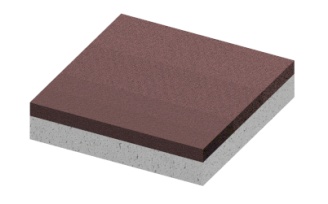 Шт. 11.КоврикДИО 5.00Шт. 1Высота от (мм)140 (± 10 мм)1.КоврикДИО 5.00Шт. 1Ширина  (мм)500 (± 10мм)1.КоврикДИО 5.00Шт. 1Длина  (мм)500 (± 10мм)1.КоврикДИО 5.00Шт. 1Применяемые материалы:Применяемые материалы:1.КоврикДИО 5.00Шт. 1МатериалыБетон с резиновой плитой, изготовленной с помощью пресса в условиях высоких температур и давления.